               BOSNA I HERCEGOVINA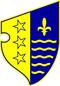 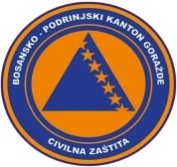                FEDERACIJA BOSNE I HERCEGOVINE               BOSANSKO-PODRINJSKI KANTON GORAŽDE                Kantonalna uprava civilne zaštiteKANTONALNI OPERATIVNI CENTARBroj:17-40-1-88/22Goražde,31.03.2022.godine.  Na osnovu člana 152. Zakona o zaštiti i spašavanju ljudi i materijalnih dobara od prirodnih i drugih nesreća ("Službene novine Federacije Bosne i Hercegovine", broj: 39/03, 22/06 i 43/10), a u vezi sa čl. 12. i 14. Pravilnika o organizovanju i funkcionisanju operativnih centara civilne zaštite ("Službene novine Federacije Bosne i Hercegovine", broj 09/19), dostavljamo Vam: R E D O V N I   I Z V J E Š T A J	 Na osnovu prikupljenih informacija iz osmatračke mreže sa područja BPK-a Goražde, u posljednja 24 sata zabilježeno je : 	Dana 30.03.2022. godine Profesionalna vatrogasna jedinica je dobila dojavu o pojavi požara na niskom rastinju u ulici 1.DUB.Odmah po dojavi u 17,41 sati jedno vozilo i dva vatrogasca izlaze na lice mjesta provode akciju gašenja požara i istu završavaju u 18,30 sati.	Dana 30.03.2022.godine u ulici Mensuda Bajića Baje broj 11,stambena zgrada došlo je do zapaljenja dimnjaka.Odmah po dojavi u 15,28 sati jedno vatrogasno vozilo i jedan vatrogasac izlaze na lice mjesta provode aktivnosti preventivnih mjera i iste završava u 16,12 sati.	Dana 30.03.2022.godine zabilježena je pojava požara u MZ Jabuka iznad sela Kumjenovići općina Foča FBiH.Radi se o prizemnom požaru u kojem je zapaljena trava i nisko rastinje,te da požar ne ugrožava stambene,niti druge objekte.Obzirom da nije moguć pristup vatrogasnom vozilu na navedenoj lokaciji gašenje požara nije organizovano,ali je sugerisano stanovnicima koji žive u blizini ove lokacije da tokom noći prate situaciju i da se u skladu sa daljnjim informacijama i ukazanom potrebom eventualno organizuje gašenja požara.Na osnovu jutrošnjih informacija sa uposlenikom JP „Bosansko-podrinjske šume“ koji živi u blizini navedenog požarišta nema vidljivih naznaka da je požar aktivan.		Prema informaciji dobijenoj od Urgentnog centra Kantonalne bolnice Goražde, u posljednja 24 sata u Urgentnom centru obavljeno je 29 pregleda. Šest osoba je zadržano na liječenju u Kantonalnoj bolnici Goražde.	Vodastaji svih vodotokova na području BPK Goražde  trenutno  su stabilni i nema nikakvih opasnosti od poplava.		Nisu zabilježene pojave novih, niti aktiviranja postojećih klizišta.	Kada je riječ o vodosnadbjevanju na području BPK Goražde, u protekla 24 sata  nije bilo problema u snadbjevanju stanovništva vodom. 	Prema informaciji Elektrodistribucije-poslovna jedinica Goražde u protekla 24 sata nije bilo  problema u snadbjevanju stanovništva električnom energijom na području BPK Goražde.	Na osnovu informacije Direkcije za ceste BPK-a Goražde regionalni putevi R-448 Podkozara-Goražde-Hrenovica i R-448A Osanica-Ilovača-Prača su prohodni za saobraćaj.DNEVNI IZVJEŠTAJo epidemiološkoj situaciji u vezi COVID-19 na području BPK GoraždeZaključno sa 30.03. pod zdravstvenim nadzorom nema osoba sa područja BPK-a Goražde.Dana 30.03. 2022.godine uzorkovan je  materijal kod  12 osoba, 7 Dom zdravlja Gorazde, 3 u  Kantonalnoj  bolnici Goražde i 2 u Ustikolini.Završena su testiranja i prema rezultatima nije bilo pozitivnih  na COVID-19 iz BPK-a Goražde.Zaključno sa  30.03.2022.godine na području BPK  nema     aktivno zaraženih  osoba koronavirusom (COVID-19), oporavljeno je ukupno 3953 osobe, a 127 osoba je preminulo (115 iz Goražda , 8  iz Ustikoline i  4 iz Prače).DOSTAVLJENO :                                                                  DEŽURNI OPERATIVAC   1. Premijerki Vlade BPK Goražde,                 			     Fahrudin Bezdrob2. Direktoru KUCZ BPK Goražde,                                                    3.Služba civilne zaštite Grada Goražda,                                     4.Služba civilne zaštite općine Pale FBiH,5.Služba civilne zaštite Općine Foča FBiH		     	                 6. a/a.-                                                                            odHHHHJHHHhjsdkjkfeklAdresa: Ul. 1. Slavne višegradske brigade 2a, 73000 Goražde, BiH   Tel: 038 224 027, Fax: 038 228 729, mail: kocbpk@gmail.comIzvještaj za dan:30.03.2022.